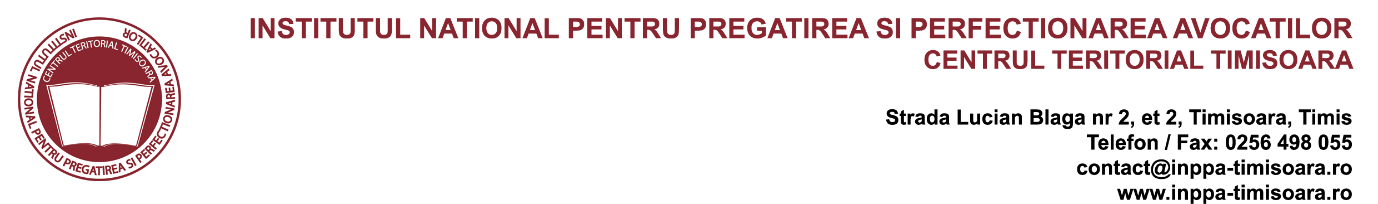 ANUL 2 – PREGĂTIRE PROFESIONALĂ INIŢIALĂPROGRAMARE ACTIVITĂŢI MODUL DREPT CIVIL ȘI DREPT PROCESUAL CIVIL – ONLINEPROGRAMARE ESTIMATIVĂ PENTRU CELELALTE MODULEDrept penal și drept procesual penal: 18 aprilie – 31 maiDiscipline din pachetele opționale : 6 iunie -15 iulieNUMĂR ATELIERDATA ȘI ORALECTORAtelier 121.02.2022, 16-19Av. dr. Mircea UrsuțaAtelier 224.02.2022, 16-19Av. dr. Florin ManguAtelier 328.02.2022, 16-18Av. dr. Mircea UrsuțaAtelier 403.03.2022, 16-18Av. dr. Florin ManguAtelier 515.03. 2022, 17-20Av. dr. Lavinia TecAtelier 624.03.2022, 16-18Av. dr. Florina PopaAtelier 729.03.2022, 17-19Av. dr. Lavinia TecAtelier 831.03.2022, 16-18Av. dr. Florina PopaAtelier 905.04.2022, 16-19 Av. dr. Claudia RoșuAtelier 1007.04.2022, 16-18Av. dr. Claudia Roșu